Publicado en Barcelona el 30/11/2018 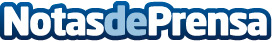 Schneider Electric y Lidl construyen la microgrid industrial más grande de Finlandia El centro de distribución cuenta con una solución de Schneider Electric que proporciona alta eficiencia energética y funciona con energía 100% renovable. Se prevé que este sistema de gestión de energía industrial proporcione ahorros energéticos superiores al 50%, mediante EcoStruxure™ Microgrid y EcoStruxure™ Building Operation. La Microgrid de Schneider Electric incluye una planta de energía solar, almacenamiento de energía, calefacción bidireccional y el sistema de control EcoStruxure™ Microgrid AdvisorDatos de contacto:Prensa Schneider Electric935228600Nota de prensa publicada en: https://www.notasdeprensa.es/schneider-electric-y-lidl-construyen-la Categorias: Nacional Innovación Tecnológica Construcción y Materiales Sector Energético http://www.notasdeprensa.es